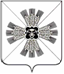 КЕМЕРОВСКАЯ ОБЛАСТЬАДМИНИСТРАЦИЯ ПРОМЫШЛЕННОВСКОГО МУНИЦИПАЛЬНОГО ОКРУГАПОСТАНОВЛЕНИЕот «15» декабря 2023г. № 1431-Ппгт. ПромышленнаяО внесении изменений в постановление администрации Промышленновского муниципального округа от 29.12.2016 № 1201-П «Об утверждении Положения об оплате труда работников муниципальных учреждений культуры и образовательных учреждений культуры и искусства, подведомственных Управлению культуры, молодежной политики, спорта и туризма администрации Промышленновского муниципального округа» (в редакции постановлений от 25.04.2017 № 422-П, от 30.06.2017 № 719-П, от 29.12.2017 № 1490-П, от 13.04.2018 № 433-П, от 08.05.2018 № 500-П,                   от 28.03.2019 № 405-П, от 06.05.2019 № 557-П, от 30.09.2019 № 1177-П,                      от 27.01.2020 № 150-П, от 31.03.2020 № 595-П, от 27.04.2021 № 762-П,                     от 20.12.2021 № 1993-П, от 28.06.2022 № 913-П, от 07.10.2022 № 1330-П,                      от 17.11.2022 № 1485-П, от 27.09.2023 № 1134-П)На основании постановления администрации Промышленновского муниципального округа от 28.11.2023 № 1356-П «Об увеличении фондов оплаты труда работников муниципальных учреждений Промышленновского муниципального округа»:1. Увеличить с 01.12.2023 на 10 процентов оклады (должностные оклады), ставки заработной платы иных категорий работников муниципальных учреждений культуры и образовательных учреждений культуры и искусства, подведомственных Управлению культуры, молодежной политики, спорта и туризма администрации Промышленновского муниципального округа, созданных в форме учреждений, за исключением работников, повышение оплаты  труда которых  осуществляется в соответствии с Указом Президента Российской Федерации от 07.05.2012                    № 597 «О мероприятиях по реализации государственной социальной политики», Указа Президента Российской Федерации от 01.06.2012 № 761 «О Национальной стратегии действий в интересах детей на 2012 - 2017 годы».2. Установить, что при увеличении (индексации) окладов (должностных окладов), ставок заработной платы иных категорий работников муниципальных учреждений культуры и образовательных учреждений культуры и искусства, подведомственных Управлению культуры, молодежной политики, спорта и туризма администрации Промышленновского муниципального округа, их размеры подлежат округлению до целого рубля в сторону увеличения.3. Пункт 2 постановления администрации Промышленновского муниципального округа от 27.09.2023 № 1134-П «О внесении изменений в постановление администрации Промышленновского муниципального округа от 29.12.2016 № 1201-П «Об утверждении Положения об оплате труда работников муниципальных учреждений культуры и образовательных учреждений культуры и искусства, подведомств енных Управлению культуры, молодежной политики, спорта и туризма администрации Промышленновского муниципального округа» (в редакции постановлений от 25.04.2017 № 422-П, от 30.06.2017 № 719-П, от 29.12.2017 № 1490-П, от 13.04.2018 № 433-П,                      от 08.05.2018 № 500-П, от 28.03.2019 № 405-П, от 06.05.2019 № 557-П,                           от 30.09.2019 № 1177-П, от 27.01.2020 № 150-П, от 31.03.2020 № 595-П,                        от 27.04.2021 № 762-П, от 20.12.2021 № 1993-П, от 28.06.2022 № 913-П,                        от 07.10.2022 № 1330-П, от 17.11.2022 № 1485-П) признать утратившим силу.4. Рекомендовать учреждениям культуры и образовательных учреждений культуры и искусства, подведомственным Управлению культуры, молодежной политики, спорта и туризма администрации Промышленновского муниципального округа, внести соответствующие изменения в Положения об оплате труда.5. Постановление подлежит размещению на официальном сайте администрации Промышленновского муниципального округа в сети Интернет.6. Контроль за исполнением настоящего постановления возложить на заместителя главы Промышленновского муниципального округа – начальника Управления культуры, молодежной политики, спорта и туризма администрации Промышленновского муниципального округа                                         А.А. Мясоедову.7. Настоящее постановление вступает в силу со дня подписания и распространяет свое действие на правоотношения, возникшие с 01.12.2023.Исп.: А.В. ЦиттельТел.: 8 (384-42) 7-60-47ГлаваПромышленновского муниципального округаС.А. Федарюк